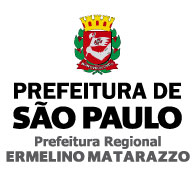 Agenda do Prefeito Regional de Ermelino MatarazzoSegunda-Feira, 16 de Julho de 2018 19h00 Culto na Igreja Assembleia de Deus - AD Brás - Av. Celso Garcia, 56007h30             Despacho Interno do Gabinete – PR-EM/GAB08h30Atendimento a Munícipe – PR-EM/GAB10h30Atendimento à Senhora Adriana Barros Poveda do Instituto Keralux – PR-EM/GAB11h00Visita às Comunidades de Ermelino Matarazzo/Ponte Rasa13h00Almoço15h00Atendimento a Munícipe – PR-EM16h00Reunião com Assessores – PR-EM/GAB